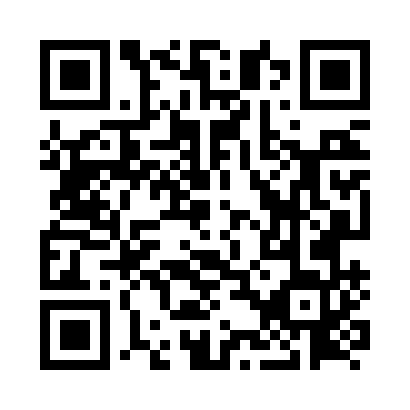 Prayer times for Engeland, BelgiumWed 1 May 2024 - Fri 31 May 2024High Latitude Method: Angle Based RulePrayer Calculation Method: Muslim World LeagueAsar Calculation Method: ShafiPrayer times provided by https://www.salahtimes.comDateDayFajrSunriseDhuhrAsrMaghribIsha1Wed3:516:161:405:429:0411:192Thu3:486:141:405:439:0611:223Fri3:446:121:405:439:0711:254Sat3:416:111:395:449:0911:285Sun3:386:091:395:459:1111:316Mon3:346:071:395:459:1211:347Tue3:316:051:395:469:1411:378Wed3:276:041:395:469:1511:409Thu3:256:021:395:479:1711:4310Fri3:246:011:395:489:1811:4611Sat3:235:591:395:489:2011:4712Sun3:235:581:395:499:2111:4813Mon3:225:561:395:499:2311:4814Tue3:215:551:395:509:2411:4915Wed3:215:531:395:509:2611:4916Thu3:205:521:395:519:2711:5017Fri3:205:501:395:529:2911:5118Sat3:195:491:395:529:3011:5119Sun3:195:481:395:539:3111:5220Mon3:185:461:395:539:3311:5321Tue3:185:451:395:549:3411:5322Wed3:175:441:395:549:3511:5423Thu3:175:431:395:559:3711:5424Fri3:175:421:405:559:3811:5525Sat3:165:411:405:569:3911:5626Sun3:165:401:405:569:4011:5627Mon3:165:391:405:579:4211:5728Tue3:155:381:405:579:4311:5729Wed3:155:371:405:589:4411:5830Thu3:155:361:405:589:4511:5931Fri3:145:351:405:599:4611:59